	Ginebra, 21 de septiembre de 2011Muy Señor mío/Muy Señora mía:Rogamos acepte los siguientes cambios en la Carta Colectiva TSB 7/16:i)	Sírvase cambiar el párrafo 5 en los siguientes términos:5	En su reunión de febrero de 2011, el GANT acordó proseguir con el plazo experimental de 12 (doce) días naturales de antelación para la presentación de contribuciones a las reuniones de la TSB. Dichas contribuciones se publicarán en la dirección web de la Comisión de Estudio 16. Por tanto estas contribuciones deberán obrar en poder de la TSB a más tardar el 8 de noviembre de 2011. Las contribuciones recibidas por lo menos dos meses antes del comienzo de la reunión podrán traducirse, llegado el caso, con arreglo a las disposiciones en vigor. Le recomendamos encarecidamente que utilice el juego de plantillas a fin de armonizar la presentación de los documentos del UIT-T y, al mismo tiempo, facilitar y hacer más eficaz su producción. Se pueden descargar desde la página web de cada Comisión de Estudio del UIT-T en "Guías, instrumentos y plantillas" (http://www.itu.int/ITU-T/studygroups/templates).Para resolver todas las posibles cuestiones que se planteen en relación con las contribuciones, en adelante se indicará en las mismas el apellido de la persona encargada, sus números de telefax y de teléfono, así como su dirección de correo electrónico (e-mail). Para ello, le ruego indique esta información en la portada de todos los documentos.ii)	Sírvase cambiar el anexo 2 en los siguientes términos (nueva figura y modificación de la Nota 4):Notes:…Atentamente.Malcolm Johnson
Director de la Oficina de Normalización
de las TelecomunicacionesOficina de Normalización
de las Telecomunicaciones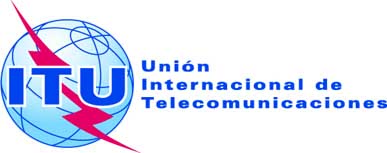 Ref.:Corrigéndum a la
Carta Colectiva TSB 7/16Tel.:+41 22 730 6805Fax:Correo-e:+41 22 730 5853tsbsg16@itu.intA las Administraciones de los Estados Miembros de la Unión, a los Miembros del Sector UIT-T y a los Asociados y a las Instituciones Académicas del UIT-T que participan en los trabajos de la Comisión de Estudio 16.Asunto:Reunión de la Comisión de Estudio 16
Ginebra, 21 de noviembre – 2 de diciembre de 20114.The Joint Collaborative Team on Video coding (JCT-VC) is expected to meet -30 November 2011 (including weekend sessions), details to be confirmed‌. ISO/IEC JTC1 SC29/WG11 (MPEG) will be meeting in parallel with SG 16 on 28 November – 2 December 2011. Ad hoc group meetings for MPEG are expected over the weekend.